AFBE-UK Scotland Awards 2020OUTSTANDING MENTOR AWARD	This Award is run by the AFBE-UK Scotland with the purpose of recognising an individual involved in mentoring others in addition to their regular job. Nominations can be made by or on behalf of an individual. This nomination should be an acknowledgement of this individual’s effort to help others succeed as STEM Professionals. CriteriaThe winner of this award may be someone that:facilitates the acquisition of skills and resources. provides support through published material and/or work placements for young people.demonstrates concern and support of the personal development of students.Is a successful role model.Has a long term commitment to mentoring.Nominee NominatorMENTORSHIPBased on the criteria above tell us why you or your nominee deserves this award. (Examples of work done to facilitate the acquisition of skills, assistance towards the chartership etc.)Word limit: 500 words. Please use the space provided. Do not attach additional sheets.ROLE MODELTell us about yours (or your nominee’s) career progression and achievements and why you think yours (or your nominee’s) career should be a source of inspiration for young professionals.Word limit: 500 words. Please use the space provided. Do not attach additional sheets.PicturesYou may upload up to 2 photos/images to support your entry. Acceptable formats are JPG, GIF or BMP. Please ensure all items are embedded in the form; attachments will be deleted unread.Picture 1 Picture 2Please send your completed form to:info@afbescotland.orgName AddressTownCountyPostcodeTitleNameJob titleDepartmentPhone no.Mobile no.Email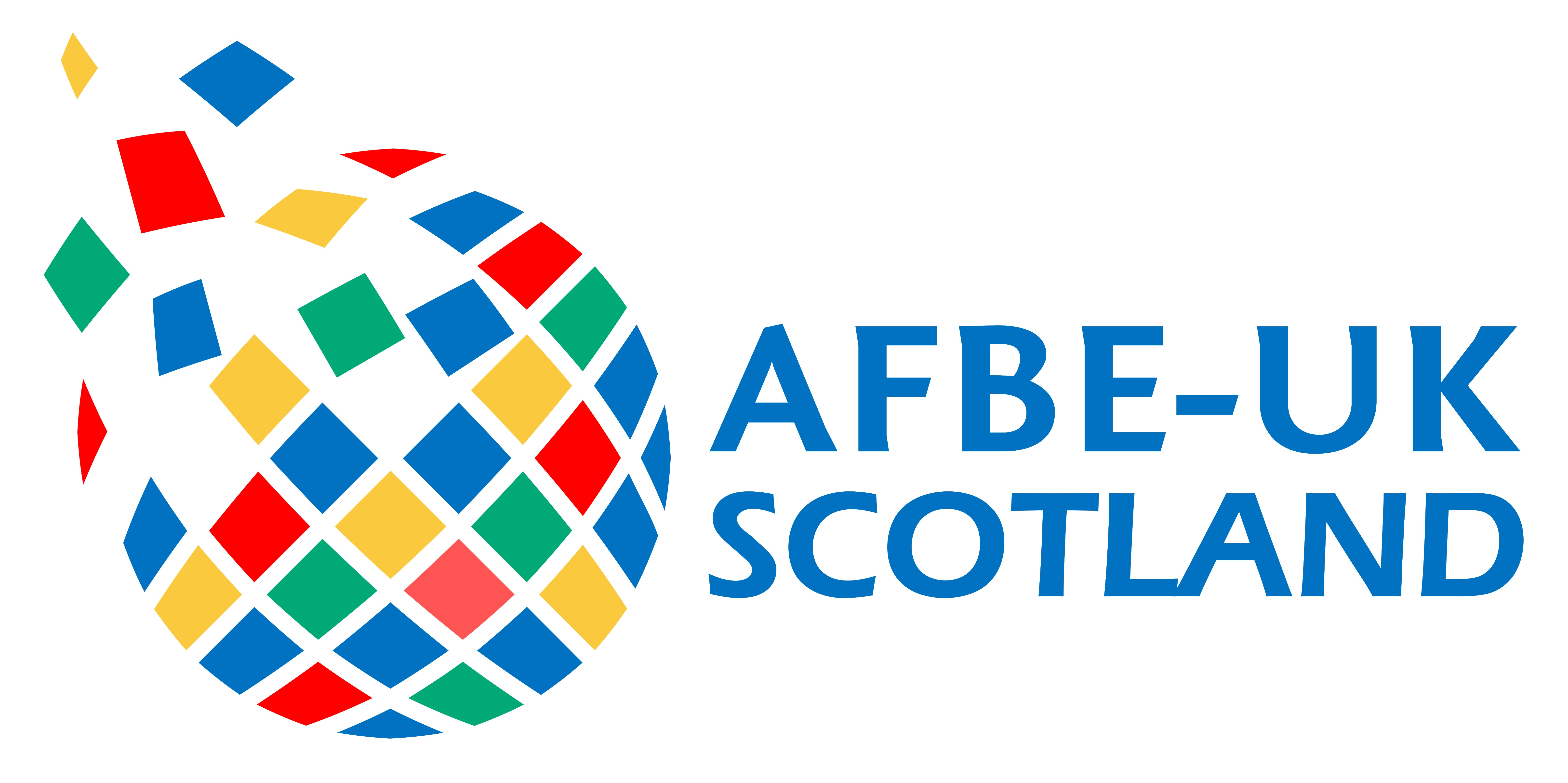 